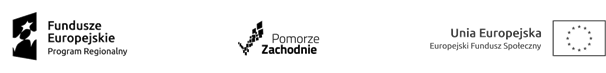 Załącznik nr 1 do zarządzenia nr 3/17-18Dyrektora Szkoły Podstawowej nr 2 w Wałczu. z dnia 11 września 2017 r.REGULAMIN UCZESTNICTWA W PROJEKCIE„Podniesienie jakości pracy Szkoły Podstawowej Nr 2 w Wałczu poprzez doradztwo edukacyjno-zawodowe, wyposażenie pracowni chemicznej i naukę programowania”.§1Postanowienia ogólnebeneficjentem projektu jest Gmina Miejska Wałcz, natomiast realizatorem jest Szkoła Podstawowa nr 2 w Wałczu.Projekt jest realizowany w okresie od 02 stycznia  2017 do 30 czerwca  2020 roku w ramach Regionalnego Programu Operacyjnego Województwa Zachodniopomorskiego 2014-2020 współfinansowanego ze środków Europejskiego Funduszu Społecznego, Działanie 8.5 -  Upowszechnianie edukacji przedszkolnej oraz wsparcie szkół i placówek prowadzących kształcenie ogólne oraz uczniów w kształceniu podstawowym, gimnazjalnym 
i ponadgimnazjalnym w ramach Kontraktów Samorządowych.Projekt	realizowany na	podstawie umowy o dofinansowanie RPZP.08.05.00-32-K010/16-00 zawartej w dniu 11 sierpnia 2017r.§2Ilekroć w regulaminie jest mowa o:Beneficjencie – należy przez to rozumieć Gminę Miejską WałczRealizatorze projektu - należy przez to rozumieć Szkołę Podstawową nr 2 w WałczuProjekcie – należy przez to rozumieć projekt „Podniesienie jakości pracy Szkoły Podstawowej Nr 2 
w Wałczu poprzez doradztwo edukacyjno-zawodowe, wyposażenie pracowni chemicznej i naukę programowania”.Uczestniku projektu – należy przez to rozumieć ucznia oraz nauczyciela Szkoły Podstawowej nr 2 
w Wałczu, korzystających ze wsparcia w postaci bezpłatnego udziału w zajęciach będących przedmiotem Projektu.§3Cele projektuCelem głównym projektu jest do 30 czerwca 20120 r. stworzenie możliwości rozwoju kompetencji kluczowych w takim zakresie aby po jego ukończeniu uczniowie mieli większą świadomość i potrzebę dalszego uczenia i doskonalenia umiejętności oraz tak aby kompetencje uczniów były adekwatne do lokalnych potrzeb rynku pracy. Celami szczegółowymi projektu są:- zwiększenie zainteresowania uczniów rozwojem naukowym i przedsiębiorczością,- uatrakcyjnienie treści programowych poprzez zajęcia praktyczne, doświadczalne 
i laboratoryjne w zespołach badawczych,- rozwój umiejętności interpersonalnych niezbędnych na rynku pracy,-poznanie Przez uczniów swoich predyspozycji zawodowych, planowanie ścieżki kariery, przygotowanie do roli pracownika,-rozbudzanie pasji naukowych,- kształtowanie umiejętności pracy w zespole,- wyrównywanie szans edukacyjnych i podniesienie jakości edukacji,- promowanie wykorzystania technologii informacyjnej w nauczaniu.§4Zakres wsparciaZakres wsparcia dla Uczestników – Uczniów w ramach projektu obejmuje:dodatkowe zajęcia z uczniami w zakresie doradztwa edukacyjno-zawodowego, przedmiotów przyrodniczych oraz zajęć z informatyki i programowania,organizację zajęć terapeutycznych.Zakres wsparcia dla Uczestników- Nauczycieli w ramach projektu obejmuje:szkolenia i studia podyplomowe.Biuro Projektu znajduje się w Urzędzie Miasta Wałcz, pl. Wolności 1, 78-600 Wałcz.Udział Uczestników  w projekcie jest bezpłatny.§5Zasady rekrutacji i kwalifikacji UczestnikówUczestnikami projektu mogą być uczniowie i nauczyciele Szkoły Podstawowej nr 2 w Wałczu.Rekrutacja odbywać będzie się na terenie szkoły i prowadzona będzie przez koordynatora projektu w szkole.Wszyscy uczniowie w szkole objęci będą badaniami umiejętności i na ich podstawie prowadzona będzie rekrutacja.Kryteria rekrutacji Uczestnika - Ucznia:koła zainteresowań :- najwyższy wynik w badaniu umiejętności przeprowadzonym w szkole dotyczącym umiejętności z zakresu danego rodzaju zajęć – 5 pkt.- najwyższe oceny śródroczne i końcoworoczne z danego przedmiotu, np. matematyczno-przyrodniczych/informatyki– 5 pkt.- analiza opinii i orzeczeń wydanych przez Poradnię Psychologiczno-Pedagogiczną – 5 pkt.,- dodatkowe kryterium na zajęcia laboratoryjne z chemii - przynależność do klasy o profilu chemicznymB.    zajęcia wyrównawcze:- najniższy wynik w badaniu umiejętności przeprowadzonym w szkole dotyczącym umiejętności z zakresu danego rodzaju zajęć – 5 pkt.- średnia ocen śródrocznych i końcoworocznych poniżej średniej w szkole z danego przedmiotu, np. przyrodniczo-matematycznych/informatyki  – 5 pkt.- analiza opinii i orzeczeń wydanych przez Poradnię Psychologiczno-Pedagogiczną – 5 pkt.                     C. zajęcia z zakresu doradztwa edukacyjno-zawodowego – objęci wszyscy uczniowie.Kryteria rekrutacji Uczestnika - Nauczyciela:                    - nauczyciele zatrudnieni w SP nr 2.Uczestnik/ustawowy przedstawiciel niepełnoletniego ucznia zobowiązany jest do podpisania 
i złożenia wymaganej dokumentacji projektowej ( w imieniu ucznia dokumentację składa ustawowy przedstawiciel rodzic/prawny opiekun), którą stanowią:formularz zgłoszeniowy, deklaracja uczestnictwa ( załącznik nr 1)oświadczenie uczestnika o przetwarzaniu danych osobowych ( załącznik nr 2).W/w dokumenty będą zamieszczone na stronie internetowej Realizatora oraz do pobrania 
w sekretariacie szkoły i w Biurze projektu.W przypadku gdy liczba chętnych na udział w danych zajęciach przekroczy limit, powstanie lista rezerwowa.Odmowa podpisania przez przedstawiciela ustawowego ucznia deklaracji uczestnictwa zawierająca oświadczenie o wyrażeniu zgody na przetwarzanie danych osobowych na potrzeby realizacji projektu, ewaluacji, monitoringu i sprawozdawczości będzie równoznaczna 
z rezygnacją z udziału ucznia w projekcie a jego miejsce zastąpi kolejna osoba na liście rezerwowej.Poza wyżej opisanymi kryteriami, nie przewiduje się żadnych innych ograniczeń w dostępie do zajęć w szczególności ze względu na płeć, niepełnosprawność czy status majątkowy.Docelową grupę Uczestników projektu  stanowi 290 uczniów szkoły oraz 30 nauczycieli.§6Uprawnienia i obowiązki uczestników ProjektuKażdy Uczestnik projektu ma prawo do:nieodpłatnego udziału w zajęciach dodatkowych, na które się zakwalifikował 
i udziału w zajęciach w zakresie doradztwa edukacyjno-zawodowego,Każdy rodzic/opiekun prawny Uczestnika Projektu – Ucznia zobowiązany jest do:dotrzymywania postanowień zawartych w niniejszym regulaminie oraz deklaracji uczestnictwa w projekcie,aktywnego i systematycznego udziału dzieci w działaniach projektowych,wypełniania dokumentów związanych z deklaracją uczestnictwa w działaniach projektowych,usprawiedliwienia dziecka w przypadku nieobecności na zajęciach w formie przyjętej powszechnie w szkole,bieżącego informowania o wszystkich zdarzeniach mogących zakłócić dalsze uczestnictwo w projekcie.§7Zasady rezygnacji z udziału w projekcieRodzic/opiekun prawny Uczestnika projektu ma prawo do rezygnacji z udziału jego dziecka 
w projekcie, gdy rezygnacja zostanie zgłoszona do Biura projektu na 7 dni przed rozpoczęciem zajęć – bez podania przyczyn.W trakcie realizacji projektu rezygnacja Uczestnika Projektu z udziału w projekcie jest dopuszczalna w przypadkach uzasadnionych zdarzeniem losowym lub chorobą i wymaga usprawiedliwienia w formie pisemnego oświadczenia o przyczynie rezygnacji, złożonego przez rodzica lub opiekuna prawnego.W przypadku nieusprawiedliwionych nieobecności przekraczających więcej niż 20% zrealizowanych zajęć, Realizator projektu ma prawo usunąć uczestnika z grupy.Uczestnik projektu może zostać skreślony z listy uczestników w przypadku niewypełniania postanowień zawartych w deklaracji uczestnictwa lub naruszenia postanowień niniejszego regulaminu. Decyzję o skreśleniu z listy podejmuje w takim przypadku Koordynator projektu.§8Zasady monitoringu i kontroliUczestnicy projektu podlegają procesowi monitoringu i ewaluacji.Uczestnicy projektu i ich rodzice lub opiekunowie prawni oraz kadra zobowiązani są do udzielania informacji na temat realizacji projektu osobom i instytucjom zewnętrznym upoważnionym do przeprowadzania kontroli projektu.§9Postanowienia końcoweRegulamin wchodzi w życie 01.09.2017 r. i obowiązuje przez czas trwania projektu.Regulamin jest dostępny w Biurze projektu, w sekretariacie Realizatora oraz na stronie internetowej www.sp2walcz.pl Beneficjent zastrzega sobie prawo do zmiany regulaminu oraz wyłącznej interpretacji jego zapisów. Niniejszy regulamin może ulec zmianie w przypadku, gdy będzie to konieczne z uwagi na zmiany wprowadzone do wniosku o dofinansowanie projektu, zmianę przepisów prawa lub warunków umowy o dofinansowanie projektu, a także pisemnego zlecenia wprowadzenia określonych zmian ze strony organów lub instytucji uprawnionych do dokonania oceny 
i kontroli realizacji projektu.Kwestie nie uregulowane w niniejszym regulaminie rozstrzygane są przez Koordynatora projektu w porozumieniu z kadrą zarządzająca projektem.Akceptuję warunki niniejszego regulaminu…………………………………………………………………            ( data i podpis dyrektora szkoły)